A包B包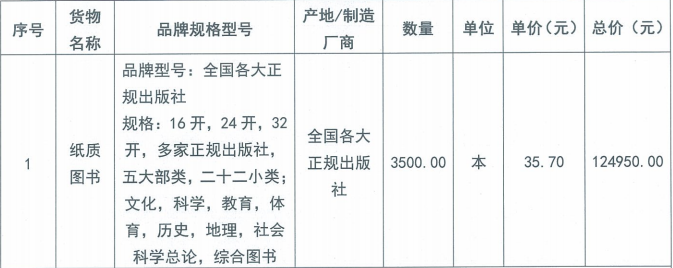 序号货物名称品牌规格型号产地/制造厂商数量单位单价（元）总价（元）一IP广播系统1智慧云平台网络触屏服务器（17寸）SONBS SA-5000 广州市昇博电子科技有限公司1台23000230002IP网络系统管理软件SONBS SA-5000R广州市昇博电子科技有限公司1套800080003智慧云七寸屏网络寻呼对讲主控台SONBS SA-5050广州市昇博电子科技有限公司1台12000120004智慧云平台网络有源音箱SONBS SA-5015P广州市昇博电子科技有限公司1台240024005智慧云平台网络音频矩阵SONBS SA-5011广州市昇博电子科技有限公司1台550055006智慧云平台电源时序器SONBS SA-5019广州市昇博电子科技有限公司1台438043807多音源一体机SONBS SA-1031广州市昇博电子科技有限公司1台393539358智慧云平台网络消防矩阵（8路）SONBS SA-5010广州市昇博电子科技有限公司1台450045009交换机华三 24口杭州华三通信技术有限公司1台3300330010IP网络广播分控软件SONBS SA-5000RF广州市昇博电子科技有限公司1台3990399011分控电脑惠普 HP288惠普贸易（上海）有限公司1台5538553812智慧云七寸屏网络寻呼对讲主控台SONBS SA-5050广州市昇博电子科技有限公司1台9800980013智慧云平台网络有源音箱SONBS SA-5015P 广州市昇博电子科技有限公司1对2200220014智慧云平台网络功放120WSONBS SA-5120广州市昇博电子科技有限公司3台35551066515壁挂音箱SONBS SA-516广州市昇博电子科技有限公司8只12096016室外防水音柱SONBS SA-140F广州市昇博电子科技有限公司2只600120017交换机飞鱼星 16口成都飞鱼星科技股份有限公司1台65065018智慧云平台网络功放120WSONBS SA-5120广州市昇博电子科技有限公司1台3860386019智慧云平台网络有源音箱SONBS SA-5015P广州市昇博电子科技有限公司7对25001750020智慧云平台网络功放300W        SONBS SA-5300                                                                              广州市昇博电子科技有限公司1台8800880021壁挂音箱SONBS SA-516广州市昇博电子科技有限公司5只12060022室外防水音柱SONBS SA-140F广州市昇博电子科技有限公司5只600300023交换机飞鱼星 16口成都飞鱼星科技股份有限公司1台65065024机柜图腾 42U深圳图腾通讯科技有限公司1台4500450025安装培训及售后等国产 定制海口广联达科技有限公司1批5000050000二、舞台LED屏幕系统1室内超薄LED显示屏海澜 定制深圳市海澜光电有限公司1套786078602室内屏体部分海澜 定制深圳市海澜光电有限公司1套1900001900003主屏配件海澜 定制深圳市海澜光电有限公司1套170000170000三、机器人录播培训室1交互书写屏鸿合 HD-I9880E深圳市鸿合创新信息技术有限责任公司1套69055690552多媒体录播一体机软件锐取 Mul-5000深圳锐取信息技术股份有限公司1套550055003智慧教育录播主机锐取 TKR6000-HNY深圳锐取信息技术股份有限公司1台30000300004互动全向拾音话筒锐取 ACM13深圳锐取信息技术股份有限公司1台160016005全向拾音话筒（互动版）锐取 ACM12深圳锐取信息技术股份有限公司1台350035006可视化控制面板锐取 CL-X8深圳锐取信息技术股份有限公司1台400040007双输出摄像机锐取 HD-950L深圳锐取信息技术股份有限公司1台230002300084K双目AI摄像机管理软件v1.0锐取 FTMS951深圳锐取信息技术股份有限公司1套680068009积木机器人1号鲸鱼 AI Module 1上海鲸鱼机器人科技有限公司16套26004160010人工智能普及赛套装鲸鱼 9101上海鲸鱼机器人科技有限公司16套682010912011人工智能类人机器人套装鲸鱼 W-E1上海鲸鱼机器人科技有限公司8套1552012416012STEM3DRobot基础教学套装鲸鱼 W-14上海鲸鱼机器人科技有限公司4套868234728133DRobot教学软件及硬件包鲸鱼 W-11A上海鲸鱼机器人科技有限公司8套282622608143DRobot耗材包鲸鱼 W-11B上海鲸鱼机器人科技有限公司4套37001480015ENJOY AI“奥林匹亚火种”
场地套件鲸鱼 EA-P1-19上海鲸鱼机器人科技有限公司1套4512451216ENJOY AI“无人驾驶之赛道”场地套件鲸鱼 EA-P2-19 上海鲸鱼机器人科技有限公司1套5200520017青少年人工智能学习普及教材（初级）鲸鱼 定制上海鲸鱼机器人科技有限公司16套80128018人体机器人穿山甲 YS-8-13苏州穿山甲机器人股份有限公司1台136001360019课桌国产 定制海口广联达科技有限公司6套700350020椅子国产 定制海口广联达科技有限公司30张130390021工作台国产 定制海口广联达科技有限公司2张65201304022零件柜国产 定制海口广联达科技有限公司2套123002460023讲台国产 定制海口广联达科技有限公司1张2000200024展示架国产 定制海口广联达科技有限公司3套1000300025实验室挂图国产 定制海口广联达科技有限公司2幅827165426室内装修国产 定制海口广联达科技有限公司1间930009300027安装培训及售后等国产 定制海口广联达科技有限公司1批2500025000四、精品录播教室1教育书写屏鸿合 HD-I9880E深圳市鸿合创新信息技术有限责任公司1台1965001965002智慧教育录播主机锐取 TKR11000-HNY深圳锐取信息技术股份有限公司1台86255862553智慧教育跟踪录播主机管理系统软件锐取 ITS-1100深圳锐取信息技术股份有限公司1套17900179004多媒体导播控制平台软件锐取  DCS-310深圳锐取信息技术股份有限公司1套16000160005图像自动跟踪系统软件锐取  	Kite90深圳锐取信息技术股份有限公司1套19000190006音频处理软件锐取 Video100深圳锐取信息技术股份有限公司1套10000100007跟踪定位摄像机锐取 SD-400深圳锐取信息技术股份有限公司3台15630468908拾音话筒锐取 ACM11深圳锐取信息技术股份有限公司8台95076009特写云台摄像机锐取 HD-930L深圳锐取信息技术股份有限公司5台138866943010高清摄像机系统软件v1.0锐取 HCSS900深圳锐取信息技术股份有限公司5套92004600011可视化控制面板锐取 CL-X8深圳锐取信息技术股份有限公司1台4600460012导播控制键盘锐取 DCS-600深圳锐取信息技术股份有限公司1台1980198013视频展台鸿合 HZ-G7深圳市鸿合创新信息技术有限责任公司1台1600160014机柜图腾600*600*2000深圳图腾通讯科技有限公司1个3960396015功放SONBS SA-2A180广州市昇博电子科技有限公司1台4320432016音箱SONBS SD-6FA广州市昇博电子科技有限公司2对2000400017麦克风SONBS SA-200U广州市昇博电子科技有限公司1套90090018一体机移动架国产 定制海口广联达科技有限公司1张3300330019多媒体讲台国产 定制海口广联达科技有限公司1张2300230020室内装修国产 定制海口广联达科技有限公司1间950009500021安装培训及售后等国产 定制海口广联达科技有限公司1批3300033000五立式音乐钢琴扎德 ZE-123上海湖音钢琴有限公司20台17500350000六电子图书创维 55E72RD-D-v2.0创维集团有限公司1套8600086000七食品检验分析仪达元 DY-3500广东达元绿洲食品安全科技股份有限公司1台8890088900八绞肉机奥克斯（AUX） J318宁波奥克斯空调有限公司1台25002500九切菜机 Xeyhome/欣宜家 XYJHOME永康市欣宜家制品厂1台18801880十 消毒柜      康宝 XDZ239-N1（ZTP350N-1）广东康宝电器有限公司16台300048000十一洗衣机1海信(Hisense) XQG100-TH1426FY 青岛海信电器股份有限公司4台405016200十二洗衣机2海信(Hisense) HG100DAA125FG 青岛海信电器股份有限公司12台250030000十三保密柜国保 M153-K3广州国保科技有限公司2个30006000十四录音笔索尼 ICD-PX470索尼（中国）有限公司3个7802340